Návrh VZN vyvesený na úradnej tabuli v obci Jaslovské Bohunice dňa: 19.3.2018 do 5.4.2018    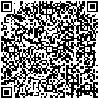 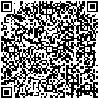 VZN vyvesené na úradnej tabuli v obci Jaslovské Bohunice dňa:   VZN zvesené z úradnej tabule obce dňa:   VZN je platné od:  VZN je účinné od:                                                                                                                                        OcÚ/13/2018/728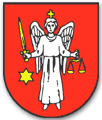 NávrhVšeobecne záväzné nariadenieč. ......ktorým sa mení a dopĺňa VZN č. 32 o určení ulíc v obci Jaslovské BohuniceČl. 1Úvodné ustanovenie
Predmetom úpravy tohto Všeobecne záväzného nariadenia (ďalej len „VZN“) je určenie názvu nových ulíc v obci Jaslovské Bohunice (ďalej len „obec“).Čl. 2Určenie názvu ulíc
1.  Obecné zastupiteľstvo obce Jaslovské Bohunice 
     (ďalej len obecné „zastupiteľstvo“) určuje    
     v miestnej časti Paderovce názov ulice:      Lúčna.2.  Obecné zastupiteľstvo určuje v miestnej časti     Bohunice názvy nových ulíc: 
        Športová
        Školská. 3. Dislokácia nových ulíc je zaznačená v prílo- 
     hách č.1 a č.2 tohto VZN.Čl. 3Záverečné ustanovenie
Toto VZN bolo schválené obecným zastupiteľ-stvom dňa........, uznesením číslo .......... a nado-búda platnosť dňom schválenia a účinnosť 15tym dňom od jeho zverejnenia na úradnej tabuli a we-bovej stránke obce.                                                                                              Božena Krajčovičová                                                                                              starostka